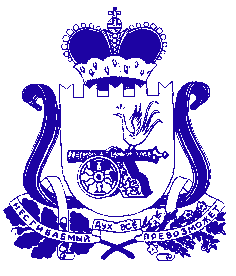 ФИНАНСОВОЕ УПРАВЛЕНИЕ АДМИНИСТРАЦИИ МУНИЦИПАЛЬНОГО ОБРАЗОВАНИЯ «ДЕМИДОВСКИЙ РАЙОН» СМОЛЕНСКОЙ ОБЛАСТИПРИКАЗот 11.11.2020 № 51О внесении изменений в Порядок применения бюджетной классификации Российской Федерации в части, относящейся к местному бюджету на 2020 год и на плановый период 2021 и 2022 годовВнести в Порядок применения бюджетной классификации Российской Федерации в части, относящейся к местному бюджету, утвержденный приказом Финансового управления Администрации муниципального образования «Демидовский район» Смоленской области от 31.12.2019 № 38(в ред. от 31.03.2020 № 14, от 16.04.2020 № 18, от 03.06.2020 № 23, от 21.08.2020 №25, от 04.09.2020 №29), следующие изменения:Раздел 3 «Направления расходов, увязываемые с программными (непрограммными) статьями целевых статей расходов местного бюджета» дополнить абзацем следующего содержания:«L5769  Обеспечение комплексного развития сельских территорий (реализация проектов комплексного развития сельских территорий).По данному направлению расходов отражаются расходы местного бюджета (включая федеральные средства, областные средства и средства местного бюджета) на обеспечение комплексного развития сельских территорий (реализация проектов комплексного развития сельских территорий)».Приложение к Порядку применения бюджетной классификации Российской Федерации в части, относящейся к местному бюджету, «Перечень и коды целевых статей расходов местного бюджета» дополнить строкой следующего содержания:Настоящий приказ вступает в силу со дня подписания.«06Я01L5769Обеспечение комплексного развития сельских территорий (реализация проектов комплексного развития сельских территорий)».Начальник Финансового управления Администрации муниципального образования  «Демидовский район» Смоленской области                                        Н.П. Козлова